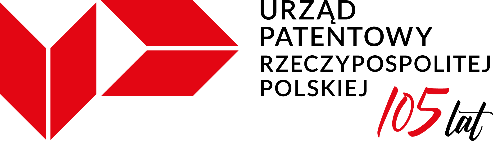  		         Informacja prasowa 						Warszawa, 14.12.2023					105-lecie Urzędu Patentowego Rzeczpospolitej PolskiejRozwój polskiej wynalazczości i postęp techniczny nie byłby możliwy bez ochrony własności przemysłowej. Odpowiednia ochrona pozwala zamienić twórcze efekty pracy w prawo o rzeczywistej wartości rynkowej. Urząd Patentowy RP od 1918 r. chroni przedmioty własności przemysłowej, wspierając kreatywność i innowacyjność Polaków.W 2023 roku przypada 105. rocznica powstania Urzędu Patentowego Rzeczypospolitej Polskiej. Urząd ustanowiony 13.12.1918 roku dekretem Naczelnika Państwa Józefa Piłsudskiego był jedną z pierwszych instytucji utworzonych po odzyskaniu niepodległości. Siedziba urzędu przy al. Niepodległości mieści się w budynku zaprojektowanym przez Rudolfa Świerczyńskiego, a odwiedzających wita posąg młodej kobiety, przedstawiający personifikację Mądrości, czyli Sophii autorstwa Franciszka Strynkiewicza.Zadania UPRPUrząd zajmuje się udzielaniem ochrony prawnej na przedmioty własności przemysłowej: wynalazki, znaki towarowe, wzory użytkowe, wzory przemysłowe, topografie układów scalonych oraz oznaczenia geograficzne. Ochrona ta polega na rozpatrywaniu zgłoszeń oraz udzielaniu praw wyłącznych na rzecz osób fizycznych i podmiotów gospodarczych. W Polsce ochrona takich niematerialnych wartości regulowana jest przez ustawę Prawo własności przemysłowej. Gwarantuje ona uprawnionym wyłączność na korzystanie 
i wprowadzanie rozwiązania na rynek. Ponadto szczególna rola Urzędu w procesie tworzenia innowacyjnej gospodarki wiąże się m.in. z szerokim upowszechnianiem wiedzy o ochronie własności intelektualnej oraz inspirowaniem inicjatyw służących tworzeniu społecznej kultury użytkowania zasobów własności intelektualnej.Ponad milion zgłoszeńHistoria Urzędu to historia wynalazców, przedsiębiorców, naukowców, który zgłaszali swoje rozwiązania oraz ekspertów i rzeczników patentowych, którzy ich przez ten proces przeprowadzali, doradzali. W ciągu 105 lat udzieliliśmy ponad 242 tys. patentów na wynalazki, ponad 72 tys. praw ochronnych na wzory użytkowe oraz ponad 517 tys. na znaki towarowe, a także zarejestrowaliśmy 46 tys. wzorów przemysłowych, zdobniczych oraz wzorów rysunkowych i modeli. Łącznie, na przestrzeni ponad stu lat, wpłynęło do Urzędu Patentowego RP ponad 1 mln 350 tys. zgłoszeń. Współpraca międzynarodowaUrząd jest członkiem europejskich i światowych organizacji działających w obszarze własności intelektualnej, są to m.in. Światowa Organizacja Własności Intelektualnej (WIPO), Urząd Unii Europejskiej ds. Własności Intelektualnej (EUIPO), Europejska Organizacja Patentowa (EPO) czy Wyszehradzki Instytut Patentowy. Dzięki tej współpracy procedura rejestracji za granicą dla polskich zgłaszających jest łatwiejsza, szybsza, tańsza, a w niektórych przypadkach może też odbywać się w języku polskim. Bliskie współdziałanie z zagranicznymi partnerami to dla ekspertów Urzędu dostęp do zaawansowanych narzędzi informatycznych usprawniających np. procedurę badania zgłoszeń oraz wgląd do analiz i opracowań dot. własności intelektualnej. Nowoczesny i przyjazny Urząd  Dostosowanie się do zmieniających się wymagań nowoczesnego świata to proces, który stale jest obecny w priorytetach działań Urzędu. Zaawansowany system elektronizacji i cyfryzacji usług świadczonych przez Urząd sprawia, że użytkownicy mogą zdalnie kontaktować się z Urzędem i załatwiać sprawy dotyczące uzyskania ochrony na znaki towarowe i wzory przemysłowe (procedura fast track w przypadku wzorów przemysłowych może zamknąć się w ciągu 48 godzin). „Kreatywność jest dla nas najlepszą inspiracją od ponad 100 lat. Dlatego naszą wizją jest tworzenie nowoczesnego i profesjonalnego urzędu, który wspiera twórców w osiąganiu korzyści z własności przemysłowej. Mając bezpośredni kontakt ze środowiskami tworzącymi polski potencjał intelektualny i gospodarczy: wynalazcami, naukowcami, projektantami, przedsiębiorcami stajemy się katalizatorem różnorodnych procesów innowacyjnych” – podkreśla Edyta Demby-Siwek, prezes Urzędu Patentowego RP. Kontakt dla mediówMonika Chrobakmonika.chrobak@uprp.gov.pl, tel. 532 513 257Więcej na:Film 105-lcie Urzędu Patentowego RP105 lat Urzędu Patentowego RP, A. Taukert „Kwartalnik”, str.20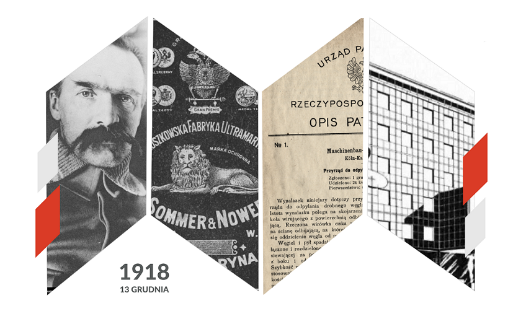 Grafika z okazji 105-lecia UPRP, źródło UPRPUrząd Patentowy RP jest centralnym organem administracji rządowej, którego podstawowym zadaniem jest udzielanie praw wyłącznych na przedmioty ochrony własności przemysłowej (wynalazki, wzory użytkowe, znaki towarowe, wzory przemysłowe, oznaczenia geograficzne oraz topografie układów scalonych). Od ponad stu lat pomagamy twórcom chronić ich kreatywność, innowacyjność i przedsiębiorczość. https://uprp.gov.pl/pl 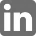 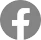 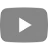 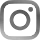 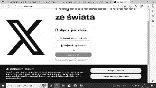 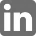 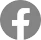 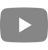 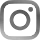 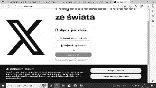 